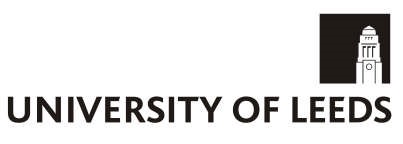 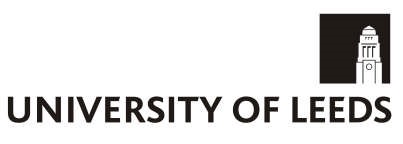 Translation TestChinese into EnglishThe following translation tests must be completed by all students who wish to study Specialised Translation modules as part of their Masters or Postgraduate Diploma course. This test is for those students commencing studies in September 2023 only.For information on current course module options please follow the course catalogue weblinks on the MA course webpages. InstructionsSave this document as an ‘MS Word’ document titled “Zh-En ST Test [FirstName Surname]” (include all three pages of the document).You are free to use any dictionaries and reference material you wish, however, the work must be entirely your own. Upload the document in the Supporting Information (Personal Statement) section of the online application form via the applicant (or agent) portal.Complete the declaration below to declare the translation is your own work.I declare that the enclosed translation is entirely my own work.CHINESE INTO ENGLISH (SIMPLIFIED CHARACTERS) TRANSLATION TEXTPlease note that students enrolled in the Centre for Translation Studies MA programmes are expected to translate from Chinese texts written in both simplified and traditional characters.Please translate the following passage into English. It is from the essay entitled 三峡by Yu Qiuyu 余秋雨 from his 1992 collection《文化苦旅》.在国外，曾有一个外国朋友问我：“中国有意思的地方很多，你能告诉我最值得去的一个地方吗？一个，请只说一个。”这样的提问我遇到过许多次了，常常随口吐出的回答是：“三峡！”
顺长江而下，三峡的起点是白帝城。这个头开得真漂亮。对稍有文化的中国人来说，知道三峡也大多以白帝城开头的。李白那首名诗，在小学课本里就能读到。我读此诗不到10岁，上来第一句就误解。“朝辞白帝彩云间”，“白帝”当然是一个人，李白一大清早与他告别。这位帝王着一身缟白的银袍，高高地站立在山石之上。他既然穿着白衣，年龄就不会很大，高个，瘦削，神情忧郁而安详，清晨的寒风舞弄着他的飘飘衣带，绚丽的朝霞烧红了天际，与他的银袍互相辉映，让人满眼都是光色流荡。他没有随从和侍卫，独个儿起了一个大早，诗人远行的小船即将解缆，他还在握着手细细叮咛。他的声音也像纯银一般，在这寂静的山河间飘荡回响。但他的话语很难听得清楚，好像来自另一个世界。他就住在山头的小城里，管辖着这里的丛山和碧江。多少年后，我早已知道童年的误解是多么可笑，但当我真的坐船经过白帝城的时候，依然虔诚地抬着头，寻找着银袍与彩霞。船上的广播员正在吟诵着这首诗，口气激动地介绍几句，又放出了《白帝托孤》的乐曲。猛地，山水、历史、童年的幻想、生命的潜藏，全都涌成一团，把人震傻。《白帝托孤》是京剧，说的是战败的刘备退到白帝城郁闷而死，把儿子和政事全都托付给诸葛亮。抑扬有致的声腔飘浮在回旋的江面上，撞在湿漉漉的山岩间，悲忿而苍凉。纯银般的声音找不到了，一时也忘却了李白的轻捷与潇洒。我想，白帝城本来就熔铸着两种声音、两番神貌：李白与刘备，诗情与战火，豪迈与沉郁，对自然美的朝觐与对山河主宰权的争逐。它高高地矗立在群山之上，它脚下，是为这两个主题日夜争辩着的滔滔江流。CHINESE INTO ENGLISH (SIMPLIFIED CHARACTERS) TRANSLATION WORK[Please enter your translation of the above article here]Name:Signature:Date: